Avvento 2019 – Celebrazione penitenziale per ADOLESCENTI e GIOVANIcon lo sguardo verso te
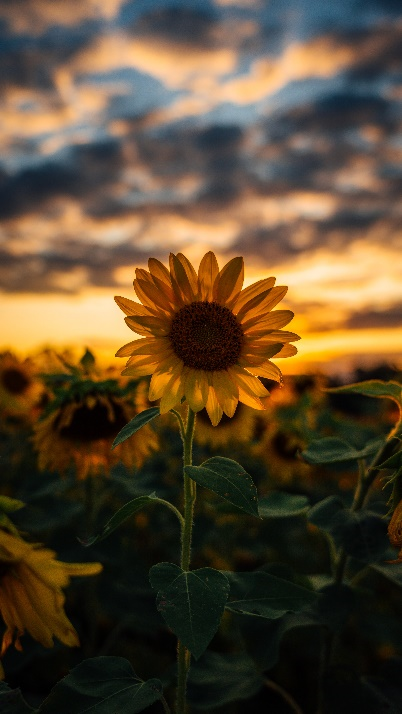 Hai in mente quando ti senti il peso del mondo sulle spalle? Un esame che va male… la fatica di studiare… i genitori che proprio non capiscono… un amico che tradisce, una storia d’amore che finisce,… un dolore…O ancora quell’apatia, quella noia che si impadronisce di te e sembra togliere la voglia di vivere…In questi momenti, capita di rassegnarsi. Pensare che nulla cambierà mai. Che insomma, capitano proprio tutte a me! E poi ci raccontano che la vita è bella…Eppure, se provi a mettere a fuoco uno di quei momenti, ti accorgi che, in qualche modo, ne sei uscito. Qualcuno ti ha aiutato a cambiare punto di vista: ti ha preso per mano e ti ha costretto a vedere anche altro, non solo il tuo dolore, la tua sofferenza, la tua noia. Qualcuno ti ha risollevato la testa, ha scombinato i tuoi piani: tu volevi stare in casa a piangere, ma ti ha strappato un sorriso. Il brano che leggiamo oggi racconta di un cambio di prospettiva: c’è una donna curva che può solo guardare per terra, non vede altro che i suoi piedi e la poca terra che calpesta di passo in passo; Gesù la vede e la “raddrizza”: le dona l’orizzonte, la libertà. Lo sguardo di Gesù cerca il tuo, come ha cercato quella donna per guarirla: vagli incontro con questa speranza, Lui guarisce anche te. Preghiamo con il Salmo 34Questo salmo è un Invito a lodare il Signore, a guardare verso lui e a tenere lo sguardo nel suo. Guardate lui e sarete raggianti, dice il salmista: tenete lo sguardo fisso su Gesù e la sua luce risplenderà sul vostro volto. Benedirò il Signore in ogni tempo,sulla mia bocca sempre la sua lode.Io mi glorio nel Signore:i poveri ascoltino e si rallegrino.Magnificate con me il Signore,esaltiamo insieme il suo nome.Ho cercato il Signore: mi ha rispostoe da ogni mia paura mi ha liberato.Guardate a lui e sarete raggianti,i vostri volti non dovranno arrossire.Questo povero grida e il Signore lo ascolta,lo salva da tutte le sue angosce.Gustate e vedete com’è buono il Signore;beato l’uomo che in lui si rifugia.Temete il Signore, suoi santi:nulla manca a coloro che lo temono.Dal vangelo di Luca (13, 10-13)Stava insegnando in una sinagoga in giorno di sabato. C'era là una donna che uno spirito teneva inferma da diciotto anni; era curva e non riusciva in alcun modo a stare diritta. Gesù la vide, la chiamò a sé e le disse: "Donna, sei liberata dalla tua malattia". Impose le mani su di lei e subito quella si raddrizzò e glorificava Dio.Per la riflessione personaleRileggi la tua vita, partendo da queste riflessioni… Prova a concentrarti sui tuoi sentimenti, sui volti delle persone.Era curva e non riusciva in nessun modo a stare diritta. Tutti abbiamo qualcosa che ci blocca, che ci lega… prova a dare un nome a questi pesi che ti schiacciano, ai legacci che ti imprigionano. Prova a chiederti: cosa mi curva? Cosa mi appesantisce? Se a volte abbassi lo sguardo per non incontrare il volto dell’altro perché è un volto scomodo, chiedi perdono.Se trascorri le giornate come se Dio non ci fosse, se sotto sotto credi che Dio sia responsabile del male che succede a te e al mondo, chiedi perdono. “capitano tutte a me!” se ti riconosci in questa frase, e vivi la giornata come una scocciatura o come una preziosa opportunità, chiedi perdono…Per tutto questo, chiedi perdono. Un perdonami. Sei liberata dalla tua malattiaGesù vede e libera: il suo amore è così potente da ridare la vita, ampliare l’orizzonte, guarire da ogni male. Credici: Dio può liberarti, può guarirti, può perdonarti: ti chiede solo di stare davanti a lui e di guardarlo negli occhi, di abbandonarti al suo amore con fiducia. Prova semplicemente a dirgli: mi fido di te. Glorificava DioLa prima cosa che fa la donna è glorificare Dio. La prima parola è una parola di Grazie per chi si è accorto di lei e le ha ridonato la vita, le ha donato il futuro.Per tutte le persone che ogni giorno di prendono cura di te, silenziosamente e pazientementePer chi sa risollevarti il morale quando sei giù, e per tutte quelle volte in cui qualcuno ti ha mostrato l’altro lato della medaglia, quel lato che tu da solo non avresti mai visto…Per chi ti ha fatto incontrare Dio, e cammina con te nella sua amiciziaPer tutto questo, ringrazia Dio. Un grazie. Questo può diventare il tuo modo, stasera, per sperimentare che Dio ti è davvero vicino: non l’hai mai incontrato? Prova!Puoi vivere la Riconciliazione, se vuoi, con questi tre passaggi: un perdonami, un mi fido, un graziePadre nostroRichiesta di perdonoDAMMI LA FORZA DI CERCARE (sant’ Agostino)O Signore, che io non smetta mai di cercartiChe cerchi ardentemente il Tuo Volto.Dammi la Forza di cercarti,Tu, che Ti sei fatto incontraree che mi hai dato la Speranzadi incontrarti sempre più,Signore, mio Dio, concedimiChe mi ricordi sempre di te,che ti conosca e ti ami. 